АдминистрацияПетушинского районаВладимирской областиАНАЛИТИЧЕСКАЯ ЗАПИСКАо социально-экономическом развитииПетушинского района за 2018 г.2019 год, январьг. ПетушкиОбщая оценка социально-экономической ситуации муниципального образования «Петушинский район» за отчетный периодПо итогам работы за 2018 год следует отметить, что основными приоритетными направлениями работы администрации района, как и прежде, остаются развитие экономики, улучшение и стабилизация ситуации в социальной сфере.Администрация Петушинского района в своей работе придерживается утвержденного плана мероприятий по решению основных задач и проблем, стоящих перед администрацией в 2018 году. В рамках работы Координационного совета по решению проблем, связанных с собираемостью налогов, страховых взносов и легализации заработной платы, выплачиваемой работодателями по вопросам легализации трудовых отношений  администрация Петушинского района проводит активную работу по выявлению неформальной занятости на предприятиях и организациях осуществляющих свою деятельность на территории района, выявлению задолженности перед бюджетом и внебюджетными фондами и работе с должниками.На Координационном совете рассматриваются вопросы:  задолженности  в бюджет муниципального образования «Петушинский   район»  по налогу на доходы физических лиц, ЕНВД, единому налогу, уплачиваемому в связи с применением упрощенной системы налогообложения, транспортному налогу, по договорам аренды земельных участков, плате по договорам за установку и эксплуатацию рекламных конструкций, а также выплаты заработной платы юридическими лицами и индивидуальными предпринимателями ниже минимального размера оплаты труда. За 2018 год проведено 4 заседания Координационного совета.  В ходе предварительной работы Координационного совета предприятиями (индивидуальными предпринимателями) были предоставлены пояснения и платежные документы. Недоимка по налоговым платежам  по состоянию на 01.12.2018г.  в бюджет МО «Петушинский район» составила 10 575  тыс. руб. и уменьшилась по сравнению с началом периода на 2 602 тыс. руб.Продолжают свою работу Совет Директоров Петушинского района и Совет по малому и среднему предпринимательству.Промышленное производствоДобыча полезных ископаемых (раздел – B)На территории Петушинского района имеются месторождения строительных песков, где осуществляется их добыча, в частности:1.ООО «Покровский Завод Железобетонных Изделий», г. Покров, месторождение строительных песков участок «Глубоково». Остаток разведанных запасов по состоянию на 31.12.2018 года составляет 2 791,131 тыс.м3. План добычи на 2018 год 0,0 тыс.м3, себестоимость добычи 1 м3 песка составляет 150,0 руб.  В четвертом квартале добыто 0 тыс.м3  песка. Предприятие имеет право пользования участком недр в  соответствии с постановлением Губернатора Владимирской области № 505 от 17.09.2004 года  сроком до 01.01.2022 г. 2.ОАО «Петушинский завод силикатного кирпича», г. Петушки, Андроновское  месторождение силикатных песков, участок Ново-Андроновский.Остаток разведанных запасов на 01.12.2018 года составил 3 661,61 тыс. м3. План добычи на 2018 год 50,0 тыс.м3. Во четвертом квартале 2018 года добыто 10744 м3 песка. Предприятие имеет лицензию на  добычу песка ВЛМ  51201 ТЭ, срок действия до 01.05.2018  года. 3. ООО «НаучТехСтрой плюс», пос. Вольгинский, ул. Новосеменковская, д. 3, месторождение «Новое Перепечино», расположенное в 1,0 км севернее д. Новое Перепечино Петушинского района. Остаток разведанных запасов на 01.10.2018 года составил 11 441,78 тыс. м3. План добычи на 2018 год 1000,0 тыс. м3. В третьем квартале 2018 года добыча песка составила –61,57 тыс.м3. Предприятие имеет лицензию на добычу песка ВЛМ 80246 ТЭ, срок действия до 11.04.2026 года.   4.ГУП «ДСУ-3» филиал «Петушинское ДРСП» г.Петушки, ул.Профсоюзная, д.41, месторождение строительных песков на участке недр «Лесной», в 0,6 км восточнее д.Старое Семенково. Остаток разведанных запасов на 01.10.2019 года составил 43,901 тыс.м3. План добычи  на  2018 год от 5,0 до 25,0 тыс.м3. В четвертом квартале 2018 года добыча песка 4,833 тыс.м3. Предприятие имеет лицензию на добычу песка ВЛМ 80153ТР, срок действия до 04.10.2021  года. 5.ООО «Автопродэкс-снаб», г. Москва, Жуков проезд, 8, стр.1. Месторождение строительных песков на участке недр «Городищи», 0,5 км юго-западнее г.Покров, в 1,0 км восточнее п.Городищи.Остаток разведанных запасов на 31.12.2018 года составил 27 207,4 тыс.м3. План добычи  на  2019 год от 100 тыс.м3. В первом  квартале 2019 года добыча песка составила – 7, 78 тыс. м3. Себестоимость добычи 1м3 песка составила 120 руб. Предприятие имеет лицензию  пользование недрами ВЛМ 80111 ТЭ, срок действия до 15.10.2019 года.6.ООО «Карьероуправление М-7», Петушинский района, д. Липна, ул. Колхозная, д.5.Месторождение участок недр «Липненский», расположен в 1,0 км юго-западнее д. Липна Петушинского района.Остаток разведанных запасов на 01.10.2018 года отсутствует. Фактический объем добычи грунта вскрышного за 3 квартал 2018года составил 0 куб.м. Себестоимость добычи 1 м3  строительного песка  составляет 28 рублей по расчету за 2017 год. Предприятие имеет лицензию  пользование недрами ВЛМ 80243ТР, срок действия до 18.02.2031 года.В настоящее время предприятие не производит добычу песка.7.ООО «АРМАДА», г. Владимир, ул. 2-ая Никольская, д.6, офис 1. Месторождение участок недр «Киржачский», расположен в 1,0 км восточнее д. Ветчи Петушинского района.Остаток разведанных запасов на 31.12.2017 года составил 838 682 м3. План добычи  на  2017 год 300 тыс.м3. В четвертом  квартале 2017 года факт добычи песка составляет 193 464 м3. Себестоимость добычи 1 м3  строительного песка  составляет 80 рублей. Предприятие имеет лицензию  пользование недрами ВЛМ 80241ТР, срок действия до 07.09.2021 года.8.ООО «Альянс», г. Владимир, ул. 850-летия, д.1/46, офис 15. Месторождение участок недр «Киржачский - II», расположен в 1,0 км восточнее д. Ветчи Петушинского района.Остаток разведанных запасов на 31.12.2017 года составил 3 886 034 м3. План добычи  на  2017 год 300 тыс.м3. В четвертом квартале 2017 года факт добычи песка составляет 44 388 м3. Себестоимость добычи 1 м3  строительного песка  составляет 80 рублей. Предприятие имеет лицензию  пользование недрами ВЛМ 80202ТЭ, срок действия до 14.08.2024 года.Обрабатывающие производства (раздел – C)Оборот организаций по видам экономической деятельности по разделу «обрабатывающие производства» (по крупным и средним организациям) за 2018 год приведен в таблице:Средняя заработная плата одного работающего в промышленности в январе-ноябре 2018 года составила 52 314,2 руб., темп роста к соответствующему периоду прошлого года –107,5 %.Темпы роста производства важнейших видов промышленной продукции по крупным и средним организациям в январе-декабре 2018 года к соответствующему периоду прошлого года представлены в таблице:Обеспечение электрической энергией, газом и паром; кондиционирование воздуха (раздел – D)За январь-декабрь 2018 года обеспечено электрической энергией, газом и паром; кондиционирование воздуха на сумму 760,368 млн.рублей.Стоимость электроэнергии для населения во 2-ом полугодии  2018 года (с учетом НДС) составила:- в пределах социальной нормы – 4,37 руб.;- сверх социальной нормы – 5,18 руб.Сельские населенные пункты:- в пределах нормы – 3,06 руб.;- сверх нормы – 3,62 руб.Водоснабжение; водоотведение, организация сбора и утилизации отходов, деятельность по ликвидации загрязнений (раздел – E)За январь-декабрь 2018 года обеспечено водоснабжением, водоотведением, организацией сбора и утилизации отходов, деятельностью по ликвидации загрязнений на сумму 212,802 млн. рублей.Развитие агропромышленного комплексаУвеличилось  поголовье овец на 806 голов по сравнению с 2017 годом, в том числе в сельскохозяйственной  организации  поголовье овец увеличено на 806 голов по сравнению с прошлым годом на 100 %.Поголовье коров в сравнении с прошлым годом в с\х организациях уменьшилось на 99 головы. По всем категориям хозяйств поголовье коров уменьшилось на 71  голов к уровню 2017 г.ООО «Царский Пир» производство овощей за 2018 г. составило 1351,84 тонн к уровню прошлого года производство овощей увеличилось на 101,068 тонн  закрытого грунта.  Комплекс перешел на круглогодичное выращивание овощей. Кролиководство - поголовье кроликов за год месяцев увеличилось до 1430 голов по сравнению с прошлым годом поголовье кроликов увеличилось на 96 гол. или на 148,9%В августе 2018 года зарегистрирован первый в районе сельскохозяйственный кооператив «Абсолют» по производству, переработке и сбыту сельскохозяйственной продукции.              Данные о поголовье сельскохозяйственных животных и производстве основных видов продукции сельского хозяйства в разрезе сельскохозяйственных организаций (СХО), крестьянских (фермерских) хозяйств (К(Ф)Х)  и хозяйств населения (ЛПХ) представлены в табличном материале:         Жилищное строительство В январе-декабре 2018 г. в районе организациями всех форм собственности, включая индивидуальных застройщиков, построено 341 новая квартира общей площадью 37043 кв. метра, 95,1% к январю-декабрю 2017 г.
В том числе в сельской местности объем построенного жилья составил 18026 кв. метров, 105% к январю-декабрю 2017 г.Населением за счет собственных и заемных средств введено в действие 27186 кв. метров жилья (179 квартир), 86,1% к январю-декабрю 2017 г. Доля этих домов в общем объеме введенного жилья в январе-декабре 2018 г. составила 73,4%.Потребительский рынокОборот розничной торговли организаций Петушинского района в январе-декабре 2018 г. составил 7602 млн. рублей, что в товарной массе на 4,2% больше, чем в январе-декабре 2017 г.Оборот розничной торговли представлен ниже:Оборот общественного питания организаций, не относящихся к субъектам малого предпринимательства, средняя численность работников которых превышает 15 человек, в январе-декабре 2018 г. составил 332,3 млн. рублей, что на 1,6% меньше, чем в январе-декабре 2017 г. В декабре 2018г. оборот общественного питания составил 24,5 млн. рублей, на 1,2% больше, чем в ноябре 2018 г. и на 3,6% больше, чем в декабре 2017 г.Инвестиции В январе-сентябре 2018 года объем инвестиций в основной капитал по крупным организациям составил 2 245 638,0 тыс. руб.В декабре 2017 г. администрацией района было подписано соглашение об инвестиционном сотрудничестве по реализации на территории района инвестиционного проекта по  строительству рыбозавода. Объем инвестиций – 390,0 млн. руб. Планируемый год финансирования 2018 г.ООО «Царский Пир» провели крупную реконструкцию тепличного комплекса, объем инвестиций достиг 300 млн.руб.Запланировано строительство молочной фермы на 400 голов – объем инвестиций 300 млн. руб.Администрацией района прилагается немало усилий для улучшения инвестиционного климата:- разработана и реализуется Стратегия социально-экономического развития Петушинского района до 2020 год и на плановый период до 2030 года»;- постановлением администрации Петушинского района утверждена муниципальная программа «Повышение инвестиционной привлекательности Петушинского района на 2015–2020 годы»; - сформирован перечень инвестиционных предложений по земельным участкам для жилищного и промышленного строительства, обозначены некоторые предложения и по свободным имущественным комплексам;- разработан и размещен на сайте администрации портал «Поддержка инвестора», который максимально  наполнен всей необходимой информацией;- разработана и утверждена Инвестиционная декларация муниципального образования «Петушинский район»;- разработан и утвержден Регламент сопровождения инвестиционных проектов по принципу «одного окна» на территории муниципального образования «Петушинский район».В ближайшей перспективе намечена реализация ряда инвестиционных проектов за счет частных инвестиций, таких как:–производство молока и мяса КФХ Новичков С.М. (стоимость проекта 307 млн.руб.);–производство атлантической форели ООО «Ист-Вест-Карго» (стоимость проекта 390 млн.руб.);–производство молока и мяса КФХ Мустафин А.А. (стоимость проекта 500 млн.руб.);-ЗАО ФФ «ЛЕККО» в 2019 году планирует реализовывать инвестиционный проект на сумму более 1 млрд.руб. с созданием рабочих мест на 50 человек; –хранение и изоляция стальных труб ООО «МК «Промстрой металл» в пос. Нагорный (в настоящее время смета инвестиционного проекта уточняется);–производства насосно-компрессорных труб с внутренним силикатно-эмалевым покрытием для нефтепроводов АО «ГИОТЭК» в г. Костерёво (в настоящее время смета инвестиционного проекта уточняется).*  в настоящее время статистические данные 2018 г. отсутствуют.Сфера жизнеобеспечения, цен и тарифовСодержание, ремонт  и строительство дорогВ 2018 году завершено строительство автомобильной дороги – д. Костино – д. Новый Спас протяженностью более .Введена в эксплуатацию дорога микрорайона  (южнее ул. Пролетарская) протяженностью около .  На ремонт дорог было израсходовано 67,0 млн. руб., отремонтировано 92 тыс.кв.м.Завершены работы по ремонту моста в д. Черкасово.План ремонта автомобильных дорог на 2019 год:- «Назарово – Кузяево» - 1900,0 тыс. рублей- «Гостец – Воскресенье» - 1500,0 тыс. рублей- «Воскресенье – Желудьево»- 1300,0 тыс. рублей         -  Устройство дороги к ФАП (Санинский ДОК) – 3765,0 тыс. рублей         - Объездная дорога Аннино – РЭС г. Петушки – 2567,831 тыс. рублей.Задолженность за топливно-энергетические ресурсыУправлением жизнеобеспечения ежемесячно проводится мониторинг задолженности предприятий ЖКХ за потребленные топливно-энергетические ресурсы.По состоянию на 01.01.2019 г. задолженность предприятий , составляет  351,83 млн. рублей  (таблица №1), в том числе:- 246,23 млн. руб. за газ;- 105,6 млн. руб. за электроэнергию.Наиболее острой остается проблема погашения задолженности за потребленный природный газ организациями жилищно-коммунального хозяйства Петушинского района. По состоянию на 01.01.2019 года задолженность за потребленный природный газ организаций Петушинского района, включенных в график, составляет 167,407млн. руб., в т.ч.:- МУП КС- 84,435 млн. руб., - – 66,685млн. руб.- МУП ЖКУ  – 16,287 млн. руб. Данные организации деятельность по теплоснабжению не осуществляют. Рост задолженности остановлен.По состоянию на 01.01.2019 года задолженность за потребленный природный газ организаций Петушинского района, не включенных в график, составляет 81,629 млн. руб., в т.ч.:- ООО Технопарк «Вольгинский» - 40,95 млн. руб., (оказывает услуги населению пос. Вольгинский с 01.03.2018)- ООО «ГТК» – 37,864 млн. руб. (услуги населению не оказывает с 01.04.2018 г.)- ООО «Виктория» – 1,633 млн. руб.- ООО «Теплогенератор» - 1,182 млн. руб.По состоянию на 01.01.2018 г. задолженность организаций  Петушинского района  за потребленную электроэнергию составляла 94,4 млн. руб., в т.ч. банкроты – 21,7  млн. руб. На 01.01. 2019  года задолженность составляет 105,6 млн. руб.в т.ч.банкроты – 21,7  млн. руб., таким образом, рост задолженности составил  + 11,2 млн. руб. или на 1,1%. Снижение задолженности наблюдается  у ООО "Водоканал " на 7,2 млн. руб. (на 46%). У всех остальных организаций имеется значительный рост задолженности по сравнению  с началом года: -МУП «Водоканал Петушинского района» - +0,4млн. руб. (рост на 7%)-ООО "ГТК" - +4,8 млн. руб. (рост в 2,2 раза), -ООО "Технопарк Вольгинский" - + 9,6 млн. руб. (рост на 81%), -МУП "Костеревские коммунальные системы" - +0,2 млн. руб. (рост на 1,1%),-ООО «ГКС-Водоканал» пос. Городищи - + 2,4 млн. руб. (рост на 1,2% ), -ООО «Водоканал-Сервис» пос. Городищи - +1,1млн. руб. (рост на 1,1%). Дебиторская задолженность населения за оказанные жилищно-коммунальные услугиЕжемесячно проводится мониторинг задолженности населения за жилищно-коммунальные услуги: Дебиторская  задолженность населения за потребленные жилищно-коммунальные услуги, по состоянию на 01.01.2018 год составляла – 196,3 млн. руб., по состоянию на 01.01.2019 г. задолженность увеличилась на 14,701 млн. руб. (на 11%) и составляет 211,001 млн. руб. В целях повышения уровня платежей населения, сокращения задолженности по оплате за топливно-энергетические ресурсы и создания эффективных условий функционирования организаций жилищно-коммунального комплекса также используются меры судебного воздействия на должников. Выплата заработной платы работникам предприятий жилищно-коммунального хозяйстваЕжемесячно проводится мониторинг выплаты заработной платы работникам организаций жилищно-коммунального хозяйства.Данный мониторинг показывает, что средняя заработная плата работников жилищно-коммунального хозяйства за октябрь составила 22616 тыс. руб., за ноябрь 23252 тыс. руб., за декабрь 24 167 тыс. руб. За  4 кв. 2018г. рост средней заработной платы работников  составило 6,8 %.  Капитальный ремонт многоквартирных домов в 2018 годуВ 2018 году был запланирован ремонт на 24 МКД, стоимость запланированных работ  73,51  млн. руб.Из них:- МО «Город Петушки» - 11 домов; запланировано – 23,18 млн. руб.- МО «Город Покров» - 2 дома; запланировано – 15,97 млн. руб.- МО «Город Костерево» - 4 дома; запланировано – 11,87 млн. руб.- МО «Поселок Вольгинский» - 2 дома; запланировано – 10,18 млн. руб.- МО «Поселок Городищи» 1 дома; запланировано – 2,95 млн. руб.- МО «Пекшинское с/п» - 1 дом; запланировано – 2,62 млн. руб.- МО «Нагорное с/п» - 1 дома; запланировано – 2,25 млн. руб.- МО «Петушинское с/п» – 2 дом; запланировано – 4,49 млн. руб.По видам работ в основном это ремонт кровель – 19 МКД, ремонт фасада -  1 МКД,  ремонт внутренних инженерных систем (ВИС) – 4 МКД.Из данного перечня в . выполнены работы по 10 МКД на сумму 24,24 млн. рублей. По оставшимся 14 МКД  на  сумму 49,27 млн. рублей  торги в 2018 году не состоялись ввиду отсутствия заявок и они  перешли на .        Наиболее высокий процент уплаты взносов физ. лицами  в пос. Вольгинский – 89,2%,  Петушинское с/п    - 82,0%. Наиболее низкий процент в  Нагорном сельском поселении – 63,3 %. Уплата  взносов на капитальный ремонт физ.лицами  в среднем по Петушинскому району - 78,9%.Переселение граждан из аварийного жилищного фондаВ  областную адресную программу «Переселение граждан из аварийного жилищного фонда в 2018-2022 годах» включены 4 муниципальных  образования  Петушинского  района: МО «Город Петушки»,  МО «Город Покров», МО «Город Костерево», МО «Поселок Городищи».  Планируется к расселению 22 МКД – 456  человек (в т.ч.  – 226 человек; г. Костерево - 123 человека, город Петушки- 56 человек   и  пос. Городищи – 51 человек).Количество расселяемых жилых помещений - 223 единиц. Расселяемая жилая площадь- 8675,4  кв.м. Перечень МКД  в  Приложении №2.Администрацией города Костерево в 2018 году приобретено в строящемся многоквартирном 3-х этажном доме по адресу: г.Костерево, ул. Ленина, д.№9, для переселения граждан  из аварийного и ветхого жилья  4 квартиры для 11 граждан.             В 2019 году запланировано в  строительство многоквартирного   5-ти этажного, 205 квартирного дома, в том числе 120 квартир для  переселения граждан  из аварийного и ветхого жилья. Ввод в эксплуатацию данного дома в 2020  году.                                                                                                                                                                                          В настоящее время  администрацией города Петушки ведутся работы по подготовке  документов по признанию аварийным дома №13 по ул. Железнодорожная и дальнейшем  направлением данных документов в область на  утверждение и включению в  программу. Обеспечение инженерной и транспортной инфраструктурой земельных участков, предоставляемых (предоставленных) бесплатно для индивидуального жилищного  строительства семьям, имеющим троих и более детей в возрасте до 18 лет, в Петушинском районеВ 2015 году была разработана  проектно-сметная документация на строительство объекта: «Автомобильная дорога микрорайона  , южнее ул. Пролетарская».Строительство  дороги  было разбито  на  2  этапа (2017-.г.).В 2017 году работы по строительству дороги (1 этап) выполнены не полностью (не выполнены работы по укладке асфальтового покрытия). Данные работы были выполнены в 2018 г. Стоимость строительства 2 этапа составляет 12,991 тыс.рублей (в том числе 9,3 тыс. рублей средства областного бюджета). Протяженность автомобильной дороги  2-го этапа составила   .  (по первоначальному проекту - .) к 16-ти участкам. При строительстве  данного этапа обнаружено несоответствие проектной документации фактической ситуации на местности.  В результате  была уменьшена протяженность дороги на . Положительное заключение государственной экспертизы от  20.12.2018 №33-1-1-3-008195-2018   ГАУ  ВО «Владоблгосэкспертиза».Строительство и ремонт общественных колодцев на территории сельских поселений Петушинского районаПо муниципальной  программе «Энергосбережение и повышение энергетической эффективности Петушинского района на 2016 - 2020 годы» администрацией Петушинского района на территории сельских населенных пунктов в 2018 году   отремонтировано  пять общественных   колодца  (в деревнях  Горушка, Ветчи, Кибирево, Еськино и пос.Болдино) на сумму 365,32  тыс. рублей. Построен один  колодец  в  д. Выползово на сумму 112,12 тыс. рублей. Отлов безнадзорных животных на территории Петушинского районаАдминистрацией Петушинского района и администрациями городских поселений района во  исполнение государственных полномочий организован  отлов безнадзорных животных.В  2018 году на территории района было отловлено 175 безнадзорных животных на сумму 510,9  тыс. рублей (в т.ч. 80,4 тыс. рублей – областная субвенция).ЭлектроснабжениеПо состоянию на 01.01.2019 г. филиалом «Владимирэнерго»  реализованы   следующие мероприятия   инвестиционной  программы:  1. Реконструкция ВЛ 0,4кВ с заменой  опор и голого провода на СИП- в 21 населенном пункте: д. Черкасово (0,974км.), д. Аббакумово (.), д.Болдино(,), д. Воспушка (5,0км.), д.Дубровка (6,0км), д. Желтухино (.), д.Заболотье (8,0км.), д. Метенино (.), д. Неугодово (.), д. Подвязново (,),п. Сушнево-2 (.), д. Богдарня (.), д.Кукушкино (.), д.Борок (.), д. Черкасово (.), д.Логинцево (.),д.Глубоково( .),д.Напутново (.), д.Поляны (.),д. Молодино (2,168км.). На 01.01.2019года завершена реконструкция сетей в оставшихся 2 населенных пунктах:  д. Волково –  и с. Марково-.2. Проведена замена 8 трансформаторов  на более мощные в д. Борок, д. Рождество, д.Новое Омутищи, д.Кукушкино, д. Репихово,    д. Перепечино, д. Воспушка, д, Молодилово.3.  Установка 4 реклоузеров на высоковольтных линиях электропередач ВЛ-1002 ПС Санино, ВЛ-1006 ПС Караваево, ВЛ-110 ПС Городская, ВЛ-10 РП Радуга. Кроме этого проведены работы по реконструкции ВЛ 10,0 кВ с заменой  опор и голого провода на СИП. - пос. Труд, д. Ситниково, д. Ваульцево, д. Ючмер, д. Михейцево, д. Антушово, д. Новинки, часть д. Липна;- д. Анкудиново, д. Калинино, д. Костенево, д. Поляны, д. Туйково, д. Выползово;- д. Горушка, д. Костино, д. Попино, д. Чуприяново, д. Новый Спас;- д. Веселово, д. Рождество, д. Свинцово;- д. Домашнево, д.Дубровка, пос.Луговой, д. Перепечино, часть пос. Покровский  торфоучасток и Покровский лесоучасток.Финансовые результаты деятельности крупных и средних предприятийВ январе-ноябре 2018 г. сальдированный финансовый результат (прибыль минус убыток) организаций (без субъектов малого предпринимательства, банков, страховых и бюджетных организаций) муниципального образования Петушинский район в действующих ценах составил 10408,7 млн. рублей. Прибыль получили 19 организаций в размере 11288,2 млн. рублей, 9 организаций имели убыток на сумму 879,5 млн. рублей.Кредиторская задолженность организаций (без субъектов малого предпринимательства, банков, страховых и бюджетных организаций) на 1 декабря 2018 г. составила 16751,5 млн. рублей, из нее просроченная – 440,4 млн. рублей, или 2,6% от общей суммы кредиторской задолженности (на 1 декабря 2017 г. – 1,1%). Общая дебиторская задолженность организаций (без субъектов малого предпринимательства, банков, страховых и бюджетных организаций) на 1 декабря 2018 г. составила 16766,1 млн. рублей, в том числе просроченная – 797,5 млн. рублей, или 4,8% от общей суммы дебиторской задолженности (на 1 декабря 2017 г. – 0,3%).Малый бизнесАдминистрацией Петушинского района утверждена муниципальная программа «Развитие субъектов малого и среднего предпринимательства в муниципальном образовании «Петушинский район» на 2018-2022 годы».  Объем бюджетных ассигнований Программы из районного бюджета в 2018 году составил 380,0 тыс. руб., на мероприятие:- информационно-методическое обеспечение и пропаганда предпринимательской деятельности.Всего на территории района работает порядка 748 малых и микропредприятий, 1334 индивидуальных предпринимателей.Общая численность занятых в малом предпринимательстве составила 16 536 человек -  почти 60 % от общего числа занятых в экономике района. Наибольшее число малых предприятий сконцентрировано в торговле и обрабатывающих производствах, почти в 2 раза меньше — в сфере услуг и строительстве.Социальная сфераУровень жизни населенияСреднемесячная номинальная начисленная зарплата работников организаций в 2018 году составила 38 091,3 руб., темп роста к соответствующему периоду прошлого года – 111,1 %.По состоянию на 1 января 2018 года просроченная задолженность по заработной плате отсутствует.Рынок трудаЗа январь-декабрь 2018 г. в ГКУ ВО «ЦЗН города Петушки» обратились  2682 человека, из них:- 1274 чел.  получили информацию о положении на рынке труда;- 1408 чел. встали на учет в качестве ищущих работу, из них: 245 чел. получили статус безработных, всем назначено пособие по безработице.  На начало 2018 г. на учете в ЦЗН состояло 411 чел., из них признанных безработными - 199 чел., получающих пособие по безработице – 97 чел. От работодателей за отчетный период поступило 7770 заявок на вакансии (с учетом потребности в иностранной рабочей силе и текучести кадров). По сравнению с соответствующим периодом прошлого года их количество увеличилось на 29%.На 01.01.2019 года ЦЗН располагает 861 вакансией. В структуре вакансий преобладают швеи - 271, медицинские работники (врачи, медицинские сестры, фельдшеры) - 133. На 01 января 2019 г. число заявленных вакансий превышает количество безработных в 10 раз.По состоянию на конец отчетного периода состоит на учете в центре занятости 85 безработных граждан. По-прежнему в районе преобладает женская безработица (62,4% от общего числа безработных).В целях контроля за состоянием рынка труда проводится еженедельный мониторинг увольнений персонала в связи с ликвидацией организаций либо сокращением штата, работы в режиме неполной занятости, потребности предприятий в кадрах и численности зарегистрированных безработных граждан, с октября 2018 г.- мониторинг работающих в организациях граждан предпенсионного возраста.Для расширения доступа населения к информации еженедельно размещаем сведения о вакансиях в городских газетах, на Интернет-ресурсах – районный сайт, федеральный портал  «Работа в России» (ежедневно). За отчетный период при содействии службы занятости  в районе нашли работу (доходное занятие) из числа зарегистрированных граждан 964 чел.    Уровень зарегистрированной безработицы на конец года составил 0,3 %.  В отчетном периоде направлено на профессиональное обучение 36 человек. Обучение безработных граждан осуществлялось по 17 специальностям и профессиям, пользующихся спросом на рынке труда района. Завершили профессиональную подготовку 5 женщин, находящихся в отпуске по уходу за ребенком до 3-х лет, планирующих возвращение к трудовой деятельности, а также 2 незанятых пенсионера, стремящихся возобновить трудовую деятельность.       Из числа граждан, испытывающих трудности в поиске работы, 11 чел. были трудоустроены на временную работу с материальной поддержкой.     Проводилась работа по организации общественных работ. Заключено 30 договоров с работодателями, по ним трудоустроено 46 человек. Основными видами работ являются: подсобные и вспомогательные работы.      Государственная услуга по содействию самозанятости оказана 15 чел.	       	В отчетном периоде профориентационные услуги получили 1095 человек. Государственную услугу по социальной адаптации получили 59 безработных граждан, психологическую помощь - 50 чел. Во временных работах с материальной поддержкой участвовали 165 несовершеннолетних граждан в возрасте от 14 до 18 лет.  Всего заключено 18 договоров.        	Благодаря выделенным средствам  районного бюджета  трудоустроено 155 подростков.  Были организованы трудовые отряды при школах, в которых ребята занимались ремонтно-строительными работами, в том числе подготовкой школ к новому учебному году, благоустройством и озеленением территории школ, уходом за памятниками и мемориалами защитникам Отечества. Трехсторонние договоры были заключены с 11 школами района.	Профессиональным трудом на производстве были заняты 4 чел., подсобными работами - 6 чел.          Право в приоритетном порядке участвовать во временной занятости имели подростки, находящиеся в сложной жизненной ситуации. В числе привлеченных  к труду подростков 11 чел.- дети из сельской местности, 62 чел.- дети из малообеспеченных и неполных, многодетных семей, 8 чел.- подростки, состоящих на профилактическом учете  в КДН и ЗП.В рамках реализации государственной программы «Содействие занятости населения Владимирской области», в части содействия трудоустройству незанятых инвалидов на оборудованные (оснащенные) для них рабочие места  в соответствии с договором центра занятости с МБДОУ "ДЕТСКИЙ САД №3"  оснащено рабочее место сторожа, из областного бюджета на эти цели выделено 100 тыс. руб. Оснащено рабочее место и трудоустроен 1 инвалид по профессии менеджер в ООО «Колорит». Заключен договор на возмещение затрат работодателю в сумме 100 тыс. рублей.Во исполнение 102-ОЗ  «Об установлении квоты для приема на работу инвалидов» и постановления администрации Владимирской области  «Об утверждении Порядка проведения специальных мероприятий по резервированию рабочих мест по профессиям, наиболее подходящим для трудоустройства инвалидов» центром занятости организовано  взаимодействие с работодателями по этим вопросам. За 2018 г. трудоустроены всего 50 инвалидов, в том числе на квотируемые рабочие места 18 чел. В целях организации работы по реализации государственной программы «Содействие занятости населения Владимирской области» в части организации стажировки граждан из числа выпускников профессиональных образовательных организаций и образовательных организаций высшего образования в рамках договора прошли стажировку 2 выпускника, имеющих высшее профессиональное образование, на ООО «Верофарм». По окончании стажировки трудоустроились на постоянное рабочее место.Всего за январь - декабрь 2018 г. на реализацию мероприятий содействия занятости населения района израсходовано 5952,6 тыс. руб. из них 1184,7 тыс. руб. - активная политика, 4767,9 тыс. руб.- социальные выплаты (пособие по безработице, стипендия, материальная  помощь в период профобучения).	В отчетном периоде сведения о высвобождении персонала получены от 26 предприятий и организаций, расположенных на территории района. Общее количество планируемых к высвобождению работников – 239 чел. Наибольшее количество высвобождаемых – в ООО «Сосновый бор» (22 чел.) и ЖЭ(К)О №4 г. Иваново филиала ФГУ «ЦЖКУ» Министерства обороны РФ (по ВКС) - 111 чел. Все работники ЖЭ(К)О №4 проживают в Петушинском районе. После высвобождения 01.02.2019 г. часть из них будет трудоустроена в новой структуре этой же организации. ДемографияПо предварительной оценке, демографическая  ситуация, сложившаяся в Петушинском районе в январе-сентябре 2018* г., характеризовалась  ростом естественной убыли, связанным, в основном, со снижением рождаемости и увеличением смертности населения.Рост естественной убыли населения (по сравнению с январем-сентябрем 2017 г. на  20 человек, или на 4,4 %) обусловлен  снижением числа родившихся на 2,5% и увеличением числа умерших на 1,2 %. Число умерших превысило число родившихся в 2,2 раза (аналогично в январе-сентябре 2017 г.).                            По сравнению с соответствующим периодом прошлого года показатель рождаемости снизился на 1,2 %, показатель смертности вырос на 2,8 %. Коэффициент младенческой смертности составил 15,5 умерших                                на 1000 родившихся и увеличился в 3,5 раза.*  в настоящее время статистические данные 2018 г. отсутствуют.Социальная защита населенияОбщее количество граждан, которым предоставлялись меры социальной поддержки, составляет 20310 человек. Объём финансирования – 288238,7 тыс. руб. Публичные обязательства, связанные с социальной поддержкой отдельных категорий граждан, выполнены в полном объеме.За 2018 год предоставлено:								                    на 01.01.2019г.                            В отчетном периоде гражданам предоставлены следующие  виды пособий:- в соответствии с Законом Владимирской области от 02.10.2007 №120-ОЗ «О социальной поддержке и социальном обслуживании отдельных категорий граждан во Владимирской области»: - в соответствии с Федеральным законом от 19.05.1995 № 81-ФЗ                              «О государственных  пособиях гражданам, имеющим детей»: - в соответствии с Федеральным законом от 28 декабря 2017 года N 418-ФЗ "О ежемесячных выплатах семьям, имеющим детей" Выдано 50 справок на получение государственной (муниципальной) социальной стипендии студентам из малоимущих семей.Во исполнение Федерального закона от 28.12.2013 № 442-ФЗ «Об основах социального обслуживания граждан в Российской Федерации» признаны нуждающимися в социальном обслуживании и разработаны индивидуальные программы предоставления социальных услуг (ИППСУ) 316 гражданам, из них: - 14 граждан направлены в дома-интернаты общего и психоневрологического типа; 47 -  в геронтологические центры (ГЦ «Ветеран», ГБУСОВО «Дом-интернат для престарелых и инвалидов «Пансионат «пос. Садовый»). 141 гражданина признаны нуждающимися в социальном обслуживании на дому.    	В рамках проведения летней оздоровительной кампании 2018 года отделом реализованы  путевки для детей из  малообеспеченных семей, семей, находящихся в трудной жизненной ситуации, подростков, состоящих на учете в комиссии по делам несовершеннолетних и защите их прав, из них:- 60 - в  ЗОЛ «Олимп»;- 14 - в г.Сочи; - 23- в Словению;  - 9- в санаторий «Заклязьменский»;- 1- в ДОЛ «Лесная сказка».Работа в  государственном  бюджетном учреждении социального обслуживания Владимирской области «Петушинский комплексный центр социального обслуживания населения» направлена на предоставление социальных услуг гражданам пожилого возраста и инвалидам, находящимся на надомном обслуживании и на поименном учете в отделениях:- срочного социального обслуживания, -социально-реабилитационном,- социального обслуживания на дому граждан пожилого возраста и инвалидов,- стационарного отделения,- отделения профилактики безнадзорности и правонарушений несовершеннолетних.Объем финансирования составил 24 072,87тыс. руб. ОбразованиеВ районе функционируют 44 муниципальных образовательных организаций, из них:  21 школа  (из них: 13 городских, 8 сельских); в 21 детский сад (из них: 17 городских, 4 сельских); и  2 УДОД (учреждения дополнительного образования детей - городские). На 01.01.2019 в муниципальной системе образования трудятся 407 учителей, 260 воспитателей ДОУ, 16 педагогов дополнительного образования, 37 иных педагогических работника и 611 человек обслуживающего персонала.Учреждения  образования района посещают 10 038 детей:- школы – 6952 человек - сады – 3086 человек.В 2018 году на ремонтные работы и приобретения было направлено  243 893,2тыс.руб.:–построены 2 спортивные площадки (д. Пекша, пос. Городищи);–установлены периметральные ограждения в 2 образовательных учреждениях (пос. Городищи, д. Липна);–установлена система контроля управления доступом в 20 общеобразовательных учреждениях;–установлено видеонаблюдение в 28 образовательных учреждениях;–произведён частичный ремонт крыш в 5 образовательных учреждениях и в одном учреждении капитальный.- приобретен автобус для МБОУ Воспушинская ООШ;На сегодняшний день завершается реконструкция Петушинской средней школы № 1 (на 221,3 млн. руб.: отремонтирован 3 корпус, 4 корпус в стадии завершения, также на эти средства было приобретено оборудование, мебель, благоустройство территории, установлено периметральное ограждение, построено 2 спортивные площадки).- установлены теневые навесы в кол-ве 2-ух штук в МБДОУ «Детский сад №19» г.Костерево;- установка оконных блоков (МБДОУ «Детский сад №3» г.Покров, МБДОУ «Детский сад №1» г.Покров, МБДОУ «Детский сад №1» г.Петушки, МБОУ «Гимназия №17» г.Петушки, МБОУ Городищенская СОШ, МБОУ Липенская ООШ, МБДОУ «Детский сад №28» г.Костерево-1,  МБОУ СОШ №1 г.Петушки);- спил и утилизация деревьев (МБДОУ «Детский сад №3» г.Покров, МБДОУ «Детский сад №3» г.Петушки, МБДОУ «Детский сад №1» г.Петушки, МБОУ СОШ №2 г.Петушки);- ремонт лестничных маршей в МБДОУ «Детский сад №5» г.Петушки; - ремонт полов в МБОУ Липенская ООШ;- ремонт медицинского кабинета в МБДОУ «Детский сад №5» г.Петушки»- приобретение медицинского оборудования (МБДОУ «Детский сад №5» г.Петушки, МБДОУ «Детский сад №2» г.Покров, МБДОУ «Детский сад №19» г.Костерево).- ремонт потолка в МБОУ «Гимназия №17» г.Петушки, МБОУ КСОШ №2;- ремонт складского помещения в МБОУ «Гимназия №17» г.Петушки; - ремонт туалета в МБОУ СОШ №3 г.Петушки;- ремонт актового зала МБОУ Аннинская СОШ;- ремонт водопровода и канализации в МБДОУ «Детский сад №3» г.Петушки.КультураВ районе  работает 60 (2017-57) учреждений культуры: 26 библиотек, 25 культурно-досуговых учреждений, 4 музея и 5 детских школ искусств. Получили статус юридического лица в 2018г.  2 музея: МБУК «Историко-художественный  г.Костерево»  Петушинского района; МБУК «Музей Петуха» Петушинского района, присоединено 1 учреждение Покров интеллект.На 01.01.2019г. в районе работает 23 творческих коллектива, имеющих звание «народный», «образцовый», из них  21 коллектив – «народный», 2 – «образцовый». МО Петушинский район исполняет полномочия по 28 учреждениям культуры( 19 библиотек,5 ДШИ, музей Петуха, РДК, Центр прикладного и художественного творчества – художественная галерея, краеведческий музей), на которые  было выделено 100, 7 млн. руб., освоено 100,5 млн.руб.( 2017г.- 87,0 млн.руб.).Достижения 2018 г.1.В 2018г. открыто два музея: МБУК  «Историко –художественный музей  г.Костерево» Петушинского района, МБУК «Музей Петуха» г.Петушки Петушинского  района. 2.При софинансировании из областного бюджета: приобретены музыкальные инструменты  для 5  детских школ искусств на сумму 1 506,0 тыс.руб.;  для пяти ДШИ безвозмездно передано администрацией области   11 пианино стоимостью 358,0 тыс.руб.на общую сумму 3 938,0 тыс.руб.Общая сумма 5 444,0 тыс.руб.2.Проведен ремонт художественной галереи районного Центра прикладного и художественного творчества площадью 230 кв.метров на сумму 2 720,0 тыс. руб., в том числе из местного бюджета выделено  788,0 тыс.руб. Приобретена мебель на сумму 232,8 тыс.руб., установлено видеонаблюдение на сумму 127,3 тыс.руб.3.Библиотека д. Крутово  вошла в число победителей в областном конкурсе среди сельских  учреждений культуры  и получила межбюджетный трансферт на сумму 100 тыс. рублей.4.В учреждениях культуры  активно проводилась  работа по антитеррористической безопасности, паспортам безопасности. Освоено денежных средств на сумму более 2,0 млн. руб. 5.В 2018 г. получены гранты: ЦБС – 700,0 тыс.руб. ( приобретено оборудование, книги, технические средства), Музей Петуха – 200,0 тыс.руб. (приобретение тач-панели), районный центр прикладного и художественного творчества -200,0 тыс.руб. для экспозиции В. Ерофееева, краеведческий музей г.Покрова -200,0 тыс.руб., историко-краеведческий музей п.Городищи -200,0 тыс.руб., краеведческий музей г.Костерево – 200,0 тыс.руб.  6.Приобретено для МБУ «Петушинский РДК» -  технические средства 306,8 тыс.руб., торговые палатки, арки для выставочной деятельности и торговли  на улице  на сумму 448,2 тыс.руб., стулья- 66,0 тыс.руб., пошиты концертные костюмы на сумму 145,0 тыс.руб. Всего: 966,0 тыс.руб.   7.По итогам работы учреждений культуры   Губернатором области вручен микроавтобус  Луидор на 16 мест, оборудован техническими средствами,  общая стоимость  1650,0 тыс. руб.8.Выполнены мероприятия  дорожной карты в Петушинском районе.9.Всего проведено мероприятий (музеи, клубы, библиотеки) 5640; посетило 386 107 человек. Для пожилых людей проведено 1572 мероприятия присутствовало 63900.  ТуризмВ 2018 году в районе открылось два новых туристических объекта: муниципальное бюджетное учреждение культуры «Историко-художественный музей города Костерево» и муниципальное бюджетное учреждение «Физкультурно-оздоровительный комплекс «Олимпиец». Муниципальное бюджетное учреждение культуры «Районный Центр прикладного и художественного творчества», являясь одним из привлекательных и востребованных экскурсионных объектов туризма в Петушинском районе, постоянно расширяет спектр и качество услуг для посетителей центра всех возрастов.   Центр сотрудничает с туристическими фирмами Владимирской области и Московской области. Такими как: «Вентус», «Вояж», «Пилигрим», «Святоч», «Векша», «Верея» «Экс – Тур», частной школой «Лучик», туристическим агенством города Киржач, туристическим клубом города Москва.Основными направлениями развития туризма в Петушинском районе являются:1.Продвижение туристского бренда.-работа музея Петуха; -работа музея шоколада и праздник шоколада в г. Покров;-работа музея пейзажа имени  И.И. Левитана и Левитановский фестиваль в Елисейково;2. Креативный туризм. Это новый шаг в развитии привычного экскурсионного туризма, где путешественник получает от знакомства с новой культурой нечто большее, чем визуальные впечатления. Главное назначение туризма – путешествие с целью научиться делать что-то новое.Мастер – классы, которые может предложить туристам Петушинский районный Центр культуры и искусств:-аргуновская резьба по дереву;-изготовление картин из войлока;-изготовление декоративных открыток;-канзаши (изготовление цветов из атласных лент).Экшн-игры как направление креативного туризма используются во всевозможных молодежных мероприятиях, спортивных праздниках.3.Событийные мероприятия. Большой популярностью пользуются  мероприятия событийного туризма:-массовые фольклорные праздники: новогодние и рождественские гуляния, масленица, Троица;-Районный театрализованный событийный праздник «Золотой Петушок»-праздник, посвященный Дню Семьи, Любви и Верности. Большая праздничная программа с участием  творческих коллективов, чествование «золотых юбиляров» и молодоженов; -Левитановский праздник-фестиваль. 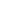 4.Агротуризм.Особое место в сфере туризма занимает сельскохозяйственный туризм. В структуре внутреннего и въездного туризма Петушинского района сельский туризм в последние годы занял определенное место. Крестьянско-фермерское хозяйство Козлова Дмитрия на базе конноспортивного клуба «Базука» с успехом принимает как взрослых, так и маленьких туристов. В деревне Глубоково на берегу живописного озера индивидуальный предприниматель Гнидо Геннадий Викторович  реализовал проект «Березовый рай» - это рыбалка, свежий воздух, бани. АТК «Богдарня» включает в себя как направления агротуризма, активного отдыха, проведения корпоративных мероприятий, так и производство мясомолочных экопродуктов. В агрохуторе «Казачий курень» гости могут поучиться верховой езде, совершить незабываемую конную прогулку по реликтовым лесам, многодневный конный переход по заранее подготовленному маршруту. Любители квадроциклов и снегоходов могут совершить увлекательные  выезды по интересным местам. Муниципальная программа «Развитие культуры и туризма Петушинского района» предусматривает решение важной задачи: повышение качества и доступности услуг в сфере внутреннего и въездного туризма, увеличение их объёма через дальнейшее комплексное развитие и продвижение турпродукта.  Данная задача направлена с одной стороны на реализацию прав граждан, связанных с удовлетворением духовных потребностей и приобщением к культурно-историческим ценностям, с другой стороны на расширение рынка туристских услуг и увеличение доли туризма в валовом муниципальном продукте.В целях упорядочения информации о туризме  в районе ведутся различные реестры о деятельности организаций в сфере туризма:-реестр объектов туризма;-реестр коллективных средств размещения -реестр объектов питания;-реестр объектов экологического, агрокультурного туризма.СпортВ районе 90 коллективов физической культуры, в которых занимаются 22837 человек или 38,4% от численности населения района в возрасте от 3 до 79 лет, при этом 80% из них - бесплатно. Этому способствует работа 13-ти учреждений физкультуры и 138 спортивных сооружений.Завершено строительство Физкультурно-оздоровительного комплекса (ФОК) г.Петушки с универсальным игровым залом, тренажерным залом и плавательным бассейном. Общая стоимость строительства – более 230,0 млн. руб (консолидированный бюджет: областной и местный). В 2018 году финансирование строительства составило – 129,0 млн. рублей.Физкультурно-оздоровительный комплекс включает в себя:-бассейн размером 11х25 метров (4 дорожки) с тренажерным залом, общей площадью 1822 кв.м., пропускной способностью 160 чел/сутки;-спортивный зал 42х24 м, для проведения соревнований по различным видам спорта, с зоной отдыха, сауной и отдельным бассейном (купелью). Площадь спортзала и зоны отдыха составляет 1726 кв.м., пропускная способность 120 чел/сутки.Физкультурно-оздоровительный комплекс оснащен всем необходимым оборудованием и функционирует.Пропускная способность комплекса составляет 280 человек в сутки. Работают секции плавания, мини-футбола, ОФП, художественной гимнастики, аквааэробики. Работает тренажерный зал.Кроме учебно-тренировочных занятий комплекс уже принимает спортивные соревнования межрегионального уровня: чемпионаты и первенства Владимирской области. Новый ФОК станет местом проведения крупных соревнований, ставших уже традиционными в Петушинском районе: Межрегиональный Фестиваль спортивной борьбы, посвященный Победе в Великой отечественной войне; межрегиональный турнир по тхэквондо.В 2018 году оборудована газовая котельная, выполнено устройство системы вентиляции и полностью заменена система отопления и горячего водоснабжения в Спортивно-оздоровительном комплексе «Динамо». Выделено из бюджета МО «Петушинский район» 3,3 млн. рублей. В 2018 году проведены работы по проектированию спортивных площадок:-разработана проектно-сметная документация на строительство многофункциональной спортивной площадки круглогодичного использования на территории стадиона «Динамо» (в летний период: мини-футбол, волейбол, баскетбол; в зимний – хоккей, фигурное катание, массовое катание; отапливаемая раздевалка, прокат коньков, уличные тренажеры). Стоимость строительства 10,4 млн. рублей. Реализация проекта: 2019 - 2020 годы.-выполнены работы по перепроектированию, пересчету смет, привязке к местности и пройдена экспертиза по объекту: многофункциональная спортивная площадка площадью 800 м2 с детским игровым комплексом в г.Костерево. Стоимость строительства 7,0 млн. рублей (федеральный, областной и местный бюджет). Реализация проекта: 2019 год.Прорабатывается вопрос строительства Центра спортивной борьбы в г.Петушки (зал единоборств на 3 ковра, тренажерный зал, столовая, гостиница на 14 номеров (56 мест). Стоимость разработки проектно-сметной документации – 2,5 млн. рублей. Стоимость строительства: 70 млн. рублей. Для перевозки спортсменов к местам проведения соревнований приобретен автобус Мерседес Бенс, стоимостью 3,0 млн. рублей (субсидия из областного бюджета).Молодежная политикаЗа отчетный период велась активная работа по вовлечению молодежи в социально-значимую, добровольческую деятельность. За 12 месяцев 2018 года Петушинский район принял участие в 50  мероприятиях по разным направлениям деятельности по линии комитета по молодежной политики администрации области,  в 14 конкурсах – 28 призовых мест (лауреаты-победители- 10,  1 место – 10,  2 место – 2, 3 место – 6).  Из них 8 лауреатов и победителей областных конкурсов  добровольческих проектов молодежи «Важное дело» и конкурса социальных инициатив молодежи на селе «Милый сердцу уголок» получили грантовую поддержку  в  размере 215 тыс. руб.  В конкурсе социально ориентированных некоммерческих организаций  получен грант в размере 200 тыс. руб., на Всероссийском форуме молодых семей также получен грант в размере 100 000 рублей на реализацию проекта «ГТО  в деревне – путь к успеху» общественной организации спортивный клуб «Боец».Постановлением администрации области от 12.10.2018 г. № 757 «Об итогах конкурса программ молодежных обучающих форумов в 2018 году» утверждены  муниципальные образования  - победители конкурса. Грантовую поддержку в размере 150 000 рублей получили 6 программ. В числе победителей  - Петушинский район с программой правовой школы по профилактике молодежного экстремизма «Молодежный обучающий форум для лекторов правовой школы». Форум проведен в Петушинском районе с  29.11. по 1.12.2018Всего за отчетный период получены гранты на реализацию молодежных проектов на сумму 665 тыс.руб.Ежегодно Петушинский район принимает участие в областных добровольческих акциях «Осенняя неделя добра» и «Весенняя неделя добра», в рамках которых в 2018 году проведено 215 мероприятий. На торжественной церемонии чествования активных участников добровольческого движения Добровольческому штабу Петушинского района вручена благодарность администрации Владимирской области за  активное участие в организации  и проведении волонтерских мероприятий Добровольческим антинаркотическим движением Петушинского района за 2018 год реализовано 30 антинаркотических проектов и  мероприятий с общим количеством охваченной молодежи 2920 человек.Правовой школой по профилактике молодежного экстремизма в Петушинском района проведено 24 мероприятия, на них присутствовало 857 человек. Разработано 10 информационных буклетов.Представители Петушинского района в составе делегации Владимирской области приняли участие со 2 по 6 декабря в Международном форуме добровольцев в Москве. На форуме подведены итоги Всероссийского конкурса «Доброволец России- 2018. В номинации волонтерский центр победителем стал проект «Обучающая программа для волонтёров, участвующих в программах реабилитации детей, перенёсших онкологические заболевания, и членов их семей» благотворительного  фонда  «Шередарь», представившего Петушинский район на конкурсе. Программа  направлена на обучение волонтёров технологиям психолого-социальной реабилитации. На реализацию проекта выделен 1 млн. рублей.Бюджетная системаБюджет муниципального образования «Петушинский район» по состоянию на 01.01.2019 года исполнен по доходам  в сумме 1 446 497,8  тыс. руб.  Уточненный план по налоговым и неналоговым доходам на  2018 год  составляет 543 755,3 тыс. руб. Бюджет МО «Петушинский район»  на 01.01.2019 года  исполнен по налоговым и неналоговым доходам в сумме 555 055,9  тыс. руб. или 102% к плану  года.  За соответствующий период прошлого года мобилизовано  доходов в  бюджет  в сумме   559 477 тыс. руб. или 102,9% к плану.Налоговых доходов мобилизовано в бюджет  507 465,9 тыс. руб., из них налога на доходы физических лиц  при плане на 2018 год  410 000 тыс. руб.  поступило 421 088,5 тыс. руб. (или 102,7%.); единого налога на вмененный доход при плане на год 41 500,5 тыс. руб.  поступило 41 493,7 тыс. руб. (или 99,9%); налога, взимаемого в связи с применением патентной системы налогообложения при плане 3 450 тыс. руб. поступило 3 223,1 тыс. руб. (или 93,4%); налога, взимаемого в связи с применением упрощенной системы налогообложения при плане на год 13 050 тыс. руб. поступило 13 199,5 тыс. руб. (или 101,1%);  государственной пошлины при плане на год 8 200 тыс. руб. фактически поступило 8 270,6 тыс. руб. (или 100,9%); акцизов по подакцизным товарам при плане на год 18 266,7 тыс. руб. поступило 18 548 тыс. руб. (или 101,5%,). По сравнению с  соответствующим периодом 2017 года поступления по  налоговым доходам   увеличились на 1 760,5 тыс. рублей.Недоимка по налоговым платежам  по состоянию на 01.12.2018г.  в бюджет МО «Петушинский район» составила 10 575  тыс. руб. и уменьшилась по сравнению с началом периода на 2 602 тыс. руб.Неналоговых доходов мобилизовано в бюджет 47 589,9 тыс. руб., из них доходов от использования имущества, находящегося в муниципальной  собственности при плане на год 13 105 тыс. руб. фактически поступило 13 133 тыс. руб. (или 100,2%); доходов от продажи материальных и нематериальных ресурсов при плане на год 23 116,5 тыс. руб. фактически поступило 22 887 тыс. руб. (или 99 %) , штрафных санкций при плане на год 3 460 тыс. руб. фактически поступило 3 566,6 тыс. руб. (или 103,1%).  По сравнению с соответствующим периодом 2017 года поступления по  неналоговым доходам уменьшились   на  6 181,6 тыс. руб.По состоянию на 01.01.2019 года получено безвозмездных поступлений в сумме 891 442 тыс. руб.,  из них дотации на частичную компенсацию дополнительных расходов на повышение оплаты труда работников бюджетной сферы 28 719 тыс.руб., субсидии  312 688,6  тыс. руб., субвенции  486 321,7 тыс. руб., иные межбюджетные трансферты  64 810,7 тыс. руб., возврат остатков субсидий, субвенций и иных межбюджетных трансфертов, имеющих целевое назначение, прошлых лет -1 098 тыс. рублей.По состоянию на 01.01.2019 года расходы районного бюджета  составили       1 538 470,93  тыс. руб., что составляет 96,48  %  к  плану на год 1 594 672,19  тыс. руб.,  по сравнению с соответствующим периодом 2018 года расходы  увеличились на 316 772,43 тыс. руб.По разделу «Общегосударственные вопросы»  средства освоены на 99,22% при плане 74 824,95 тыс. руб.  исполнено  74 243,10  тыс. руб. По сравнению с соответствующим периодом   2018 года расходы увеличились на 4 661,00  тыс. руб.  Рост связан с увеличением заработной платы и налоговых отчислений.Расходы по разделу «Национальная безопасность и правоохранительная деятельность» освоены на 99,73 % при плане 11 361,20 тыс. руб.                               исполнено 11 330,58  тыс. руб. по сравнению с соответствующим периодом 2018 года расходы уменьшились на 442,52  тыс. руб. По разделу «Национальная экономика» освоено 93,77 %  при плане  85 269,06  тыс. руб. исполнено  79 956,12  тыс.руб. в том числе: - по сельскому хозяйству 100 % при плане 3 223,8 тыс. руб.                               исполнено 3 223,8 тыс. руб.; - по дорожному хозяйству 93,27 % при плане 77 997,89 тыс.руб. исполнено 72 748,55  тыс.руб.- другие вопросы в области национальной экономики составили 96,42 % при плане 1 779,12 тыс. руб. исполнено 1 715,52 тыс.руб.По разделу «Жилищно-коммунальное хозяйство» освоено 99,93  % при плане 7 423,02 тыс.руб. исполнено 7 417,58 тыс. руб. в том числе: - по жилищному хозяйству 99 % при плане 449,12 тыс. руб.,                          исполнено 444,64 тыс. руб.; -  по коммунальному хозяйству 100 %  при плане 6 654,31  тыс.руб., исполнено 6 654,31  тыс.руб.- другие вопросы в области жилищно-коммунального хозяйства 99,7 %                        при плане 319,6 тыс. руб. исполнено 318,64 тыс. руб.  По сравнению с соответствующим периодом 2018 года расходы по разделу увеличились на 6 215,18 тыс. руб.По разделу «Образование» средства освоены на 98,97 %                                             при  плане 1 057 121,47 тыс. руб., исполнено  1 046 203,47 тыс. руб. в том числе:- по дошкольному образованию 100% при плане 297 070,55 тыс. руб. исполнено 297 070,55  тыс. руб.;- по общему образованию 98,6%  при плане 633 926,32 тыс. руб.  исполнено 625 063,97 тыс. руб.;- по начальному профессиональному образованию 99,33%                                             при плане 74 430,97 тыс. руб., исполнено 73 935,78 тыс. руб.;- по молодежной политике и оздоровлению детей 96,7%                                           при плане 15 427,51 тыс. руб., исполнено 14 918,48 тыс. руб.    -  другие вопросы в области образования 97,11 % при плане 36 266,12  тыс. руб., исполнено 35 217,96 тыс. руб.По сравнению с соответствующим периодом 2018 года расходы по разделу увеличились на 249 284,17  тыс. руб. Это связано с увеличением заработной платы, реконструкцией СОШ №1.По культуре средства освоены на 99,34 % при плане 45 912,3 тыс. руб., исполнено  45 607,62  тыс. руб. По сравнению с соответствующим периодом 2018 года расходы  по разделу увеличились на 3 690,12 тыс. руб.  Это связано с  расходами на обеспечение деятельности МБУК ПРЦКиИ и МБУ РДК. По разделу «Социальная политика» средства освоены на 99,65%                               при плане 93 337,81 тыс. руб.,  исполнено 93 009,24  тыс. руб., в том числе: - пенсионное обеспечение 100 %, план 3 444,38 тыс. руб.,                                    исполнено 3 444,38 тыс. руб.; - социальное обеспечение населения 99,12 %, план 10 233,1 тыс. руб.,                  исполнено  10 143,19 тыс. руб.;  - по охране семьи и детства 99,69 % при плане 77 880,08 тыс. руб.,                       исполнено 77 641,42  тыс. руб. По сравнению с соответствующим периодом 2018 года расходы по разделу увеличились на 12 952,14  тыс. руб.По разделу «Физическая культура и спорт» средства освоены на 95,18 %,  при плане 167 760,45 тыс. руб.,  факт 159 672,11  тыс. руб., в том числе: - физическая культура  99,98 %  при плане 23 633,11 тыс. руб., факт 23 628,19 тыс. руб.- массовый спорт 94,39 % при плане 144 127,35 тыс.руб.,  факт 136 043,92 тыс. руб.По сравнению с соответствующим периодом 2018 года расходы по разделу увеличились на 120 389,01 тыс. руб. Это связано со строительством  и обслуживанием «ФОК». По разделу «Средства массовой информации» средства освоены на 100 % , при плане 5 235,4 тыс. руб.,  исполнено 5 235,4 тыс. руб. По сравнению с соответствующим периодом 2018 года расходы по разделу увеличились на 264,4 тыс. руб. Начальник управления                                                                        Т.А. Бакановаэкономического развитияПо видам деятельностиЗа 2018 г.(млн.руб. в действующих ценах)Темп роста к соответ. периоду прошлого года(%)Всего по обрабатывающим производствам (раздел D)43850,1108,2Оптовая и розничная торговля, ремонт автотранспорта и бытовых изделий5465,6111,5Деятельность по операциям с недвижимым имуществом169,6116,9Деятельность профессиональная, научная и техническая1093,8179,7Образование 99,6120,6Здравоохранение и социальные услуги60,982,7Деятельность в области культуры, спорта, организации досуга и развлечений8,7124,6Предоставление прочих услуг-100,1Виды продукцииТемп роста к соответствующему периоду прошлого года(%)Производство пищевых продуктов115,1Производство одежды73,8Производство электрического оборудования91,3Производство лекарственных средств и материалов, применяемых в медицинских целях96,3Производство резиновых и пластмассовых изделий104,3Производство прочей неметаллической минеральной продукции124,1Ремонт и монтаж машин и оборудования127,2Производство мебели142,3Производство готовых металлических изделий, кроме машин и оборудования148,0                                                                   Виды продукцииФакт по    состоянию на 01.01.2019г.Факт по    состоянию на 01.01.2019г.Изменение   посостоянию на 01.01.2019Изменение   посостоянию на 01.01.2019                                                                   Виды продукции1.01.20191.01.2018голов (+, -)01.01.2019  в  %  к  01.01. 2018г.                                                                   Виды продукции1.01.20191.01.2018к 01.01.201701.01.20171. Поголовье крупного рогатого скота (голов),48664965-1100 СХО42384337-9997,7К(Ф)Х32524778131,6ЛПХ30328122107,82. Поголовье коров молочного стада (голов)23902458-6897,2в том  числе:             СХО21152214-9995,5К(Ф)Х1067828135,9ЛПХ1691663101,84. Поголовье овец, коз (голов),39733036937153,9в том числе:СХО25741768806145,6К(Ф)Х83975287111,5ЛПХ560516441085. Производство молока (тонн),1940220665-126393,9в том числе:СХО1815719446-128993,3 К(Ф)Х22821612105,5ЛПХ1017100314101,36. Реализация на убой скота и птицы (тонн),8041700-89647,3в том числе:СХО560601-4193,2К(Ф)Х30946-9163,2ЛПХ214153-54139,87. Производство          яиц (тыс. штук)689742-5392,8в том числе:К(Ф)Х3297-6532,9ЛПХ657645-12101,8Январь-декабрь 2018Январь-декабрь 2018Январь-декабрь 2018млн. рублейв %в % кянварю-марту 2017Общий объем оборота розничной торговли         в том числе:7602.0100104.2оборот розничной торговли торгующих организаций и индивидуальных предпринимателей, реализующих товары вне рынка7349.096.7104.3продажа товаров на рынках и ярмарках 253.03.3103.1Категория/ виды выплатЧисленностьСумма, тыс.руб.Ветераны труда (ЕДВ и ЕДК)4146 68382,0Труженики тыла3085366,5Лица,  пострадавшие от  политических репрессий и реабилитированные561045,8Граждане, имеющие продолжительный стаж работы192910049,7«Почетный донор России»1922699,3Пособие на погребение116659,7Денежная выплата малоимущим семьям и гражданам, оказавшимся в трудной жизненной ситуации169973,7Получатели ЕДК федерального бюджета569654055,9Компенсационная выплата членам семьи погибшего (умершего) военнослужащего631900,8Компенсация в возмещение вреда (ЧАЭС)121531,0Компенсационные выплаты гражданам, подвергшимся воздействию радиации114928,0Ежемесячная денежная компенсация военнослужащим и членам их семей 805260,7Единовременная выплата членам семей отдельных категорий граждан284951,7Субсидии гражданам на оплату ЖКУ162720398,2Единовременная выплата к юбилею совместной жизни (50,60 и 70 лет)934918,7Компенсация взноса на капитальный ремонт70 и старше,80 и старше лет7791255,4№ п/пВиды мер социальной поддержки,пособий, компенсаций…Количество получателей( детей)Общая сумма расхода (тыс. руб.)1.Ежемесячное пособие на ребенка (детей)413921672,22.Денежные выплаты многодетным семьям46315962,83.Региональная единовременная денежная выплата при рождении  ребенка 3071895,64Ежемесячная денежная компенсация на детей I, II, III года жизни, беременным женщинам, кормящим матерям5773948,65.Областной материнский (семейный) капитал965601,1№ п/пВиды мер социальной поддержки,пособий, компенсаций…Количество получателей( детей)Общая сумма расхода (тыс. руб.)1.Единовременное пособие при рождении ребенка 1161947,32.Ежемесячное пособие по уходу за ребенком до достижения им возраста полутора лет 31118762,73.Единовременное пособие беременной жене военнослужащего, проходящего военную службу по призыву004.Ежемесячное пособие на ребенка военнослужащего, проходящего военную службу по призыву005.Ежемесячное пособие при рождении 3-его ребенка и последующих детей до достижения ими возраста 3-х лет35040854,7№ п/пВиды мер социальной поддержки,пособий, компенсаций…Количество получателей( детей)Общая сумма расхода (тыс. руб.)1.Ежемесячная выплата в связи с рождением (усыновлением) первого ребенка 725169,8Численность, чел.Предоставлены социальные услуги отделениями социального обслуживания на дому 379принято на обслуживание62снято в связи со смертью39снято по другим причинам14Численность обслуживаемых по категориям, из них:- вдовы ВОВ7- инвалиды, участники ВОВ6- труженики тыла28- ветераны труда70- инвалиды от общего заболевания162- граждане, не имеющие льготной категории97- реабилитированные1- дети инвалиды7- малолетние узники1услуги предоставлялись на условиях:- бесплатно96- на частичных условиях оплаты29- по тарифам254Средний размер оплаты403,30Численность несовершеннолетних детей, семей, которым предоставлены социальные услуги, всего760из них:- детей в стационарном отделении53- детей в отделении профилактики и семьям592-детей в гр. дн. пребывании и семьям10количество предоставленных услуг несовершеннолетним детям и их родителям47 784Диспансеризация несовершеннолетних детей 22Количество семей, находящихся на социальном обслуживании по ИППСУ /дети/156в стационаре53в полустационарной форме52на дому51Количество семей, находящихся на социальном сопровождении по ИППСУ /дети/126детей103взрослых23Количество семей, находящихся на социальном ПАТРОНАЖЕ11Количество проведенных рейдов в семьи с детьми439охвачено в рейдах семей с детьми620Количество проведенных межведомственных рейдов208охвачено семей252Количество проведенных социальных рейсов63охвачено семей318Выявлено жестокое обращение с несовершеннолетними0Обратилось по телефону доверия, из них:178- детей43- родителей134Организация отдыха, оздоровления, занятости детей и подростков- оздоровительная реабилитационная группа3 группы  отдохнувших детей33- оздоровительная трудовая - реабилитационная группа1 группа  отдохнувших детей13- поход выходного дня11 групп  отдохнувших детей114- семейный отдых1 группа  отдохнувших детей7ЕБД всего детей146ЕБД всего семей75Поставлено на учет за отчетный период, из них;63- по постановлению КДНиЗП63Поставлены повторно11Снято с учета несовершеннолетних детей73Снято с учета семей, имеющих несовершеннолетних детей24Оказана помощь семьям422 случаяВсего семей319Работа с родителями, проведено мероприятий по безопасности дорожного движенияРодительских собраний 8Охвачено 550 чел.Совместно в ГИБДД1Работа с несовершеннолетними детьмиЗанятия, игры, соревнования, беседы, социальный туризм155 мероприятийОхвачено 215 чел.Профилактических занятий10Охвачено 117 чел.Совместно с ГИБДД1Стационарное отделение г. КостеревоКойко-мест в отделении14Гос. задание норма на отчетный период70Выполнено по гос. заданию услуг, чел.53жизнеустройство детей, из них:37- переданы под опеку2- в приемные семьи---- в гос. учреждения3- заявлению родителей или законного представителей несовершеннолетнего /родные семьи/32Проведено проверок контрольно-надзорными органами, из них:2- плановая 1- внеплановая по пож. безопасности2Проведено практических тренировок по эвакуации несовершеннолетних детей7Полустационарная форма предоставления услуг806- обслужено детей24- предоставлено срочных социальных услуг несовершеннолетним детям350- предоставлено срочных социальных услуг гражданам в рамках 442-ФЗ а отделениях: срочного социального обслуживания и социально-реабилитационного432Информационный – полиграфический материал665листовок550буклетов115Предоставление социальных услуг на дому отделениями срочного социального обслуживания, социально-реабилитационного, отделения профилактики безнадзорности и правонарушений несовершеннолетними651- на дому несовершеннолетним детям 52- срочные социальные услуги несовершеннолетним детям на дому635- на дому 51кроме того:Социальные рейсыКоличество рейсов23Периодичность проведения2 – 4 раза в месяцКоличество граждан, кот., предоставлены услуги1 315Мобильная бригадаОбслужено в течение года28Работа осуществлялась в населенных пунктах12Количество выездов в неделю4Мини-клубы общенияКоличество мини-клубов17Численность участников 65Периодичность проведения1 раз в 2 месяцаКлубы по интересамКоличество11Периодичность проведения1 раз в месяцЧисленность участников98Народный университет «третьего возраста»Количество слушателей258Количество факультетов6Обучение пенсионеров и инвалидов компьютерной грамотностью105Телемосты общения3Предоставлены социальные услуги:Социальное такси53Санаторий на дому1Мобильная библиотека15Приемные семьи3Персональный помощник20Услуги семьям, имеющим детей-инвалидов (постоянно)7Социальное сопровождение семей, имеющих детей-инвалидов 26Социальное сопровождение семей, граждан пожилого возраста и инвалидов3Ресурсно-информационный центр10 008Социальный туризмКоличество мероприятий54Количество воспользовавшихся данной услугой589Опубликовано статей в СМИ:12 статей ПоказателиЗа 2018 год1) Количество туристов посетившихмуниципальное образование2946902) Уровень загрузки коллективных средств размещения  (%)67%3) Наиболее востребованные виды туризма-историко-культурный;-аграрный;-спортивный;-событийный.4) Наиболее популярные места отдыха и туризма-муниципальное бюджетное учреждение культуры «Районный Центр прикладного и художественного творчества» Петушинского района Владимирской области;-муниципальное бюджетное учреждение культуры «Музей Петуха» Петушинского района Владимирской области;-муниципальное бюджетное учреждение «Покровский краеведческиймузей» (в т.ч. Музей шоколада);-частное учреждение «Музей Дом пейзажа И.И. Левитана»;-агрокультурный туристический комплекс  «Богдарня»;-общество с ограниченной ответственностью «Покровский пряник».